GLOUCESTERSHIRE ACADEMYMEDICAL STUDENT COMMON ROOM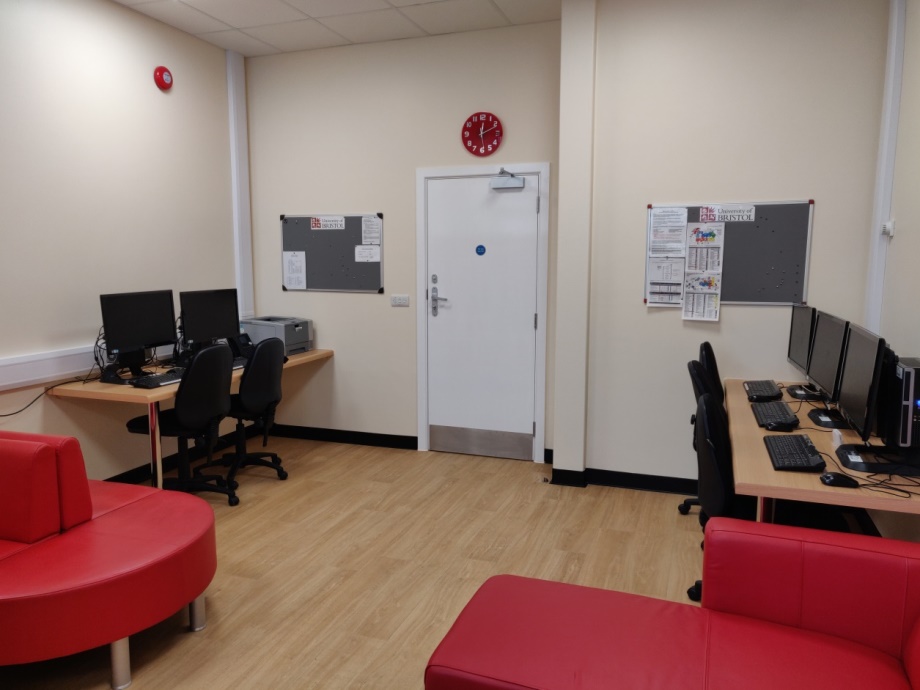 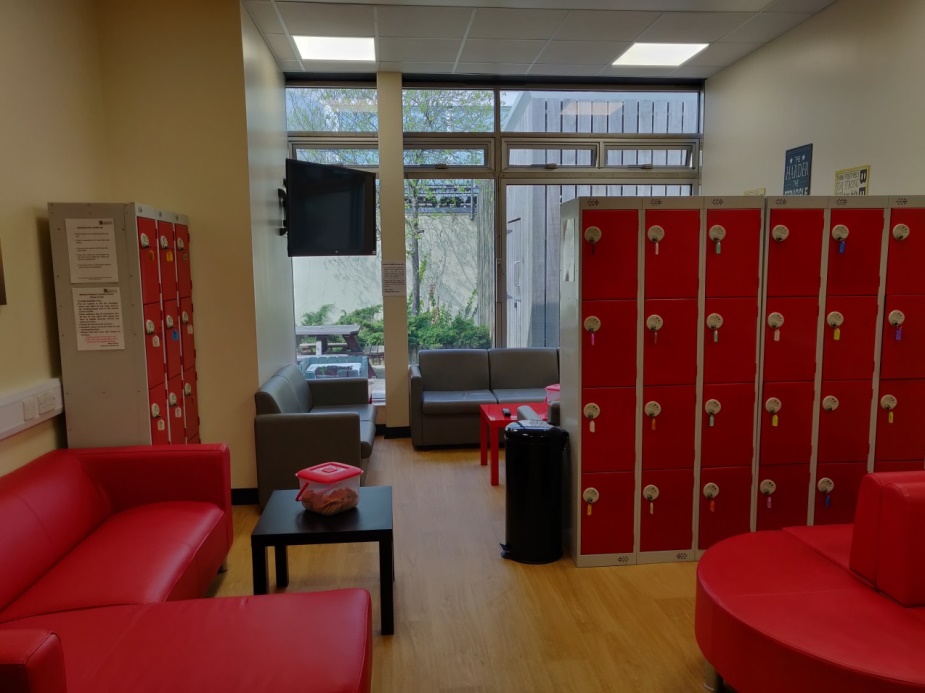 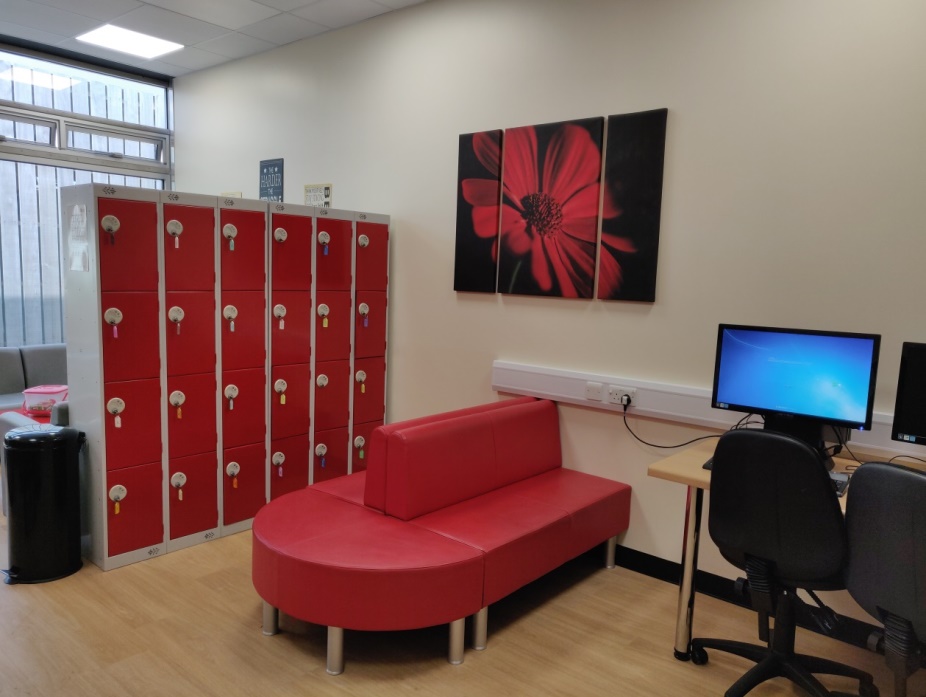 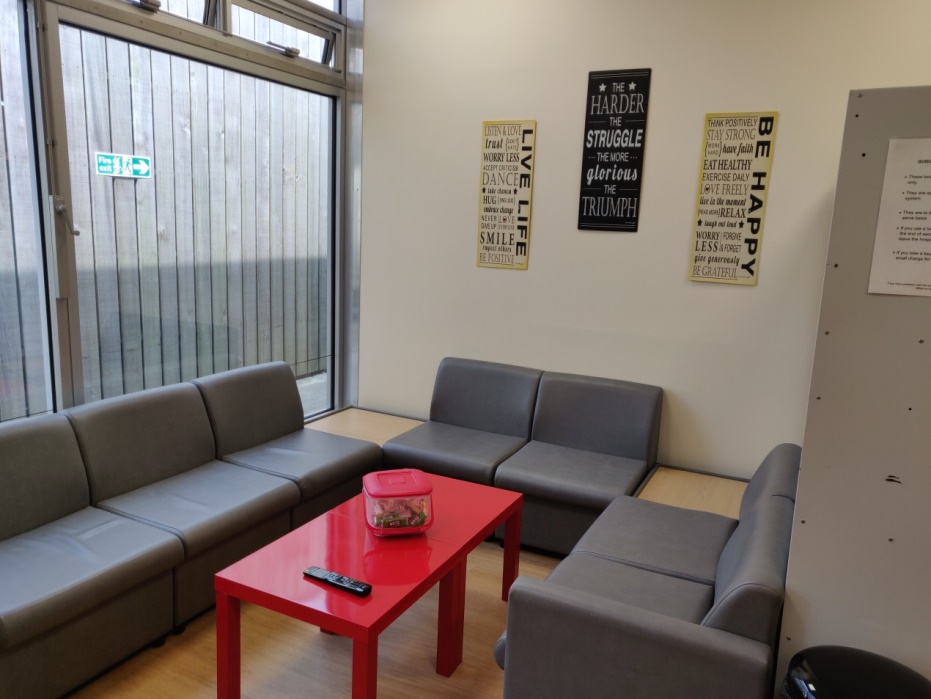 